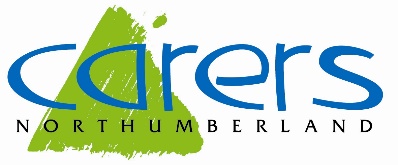 Privacy StatementPlease read the privacy statement included in the information pack.DeclarationI declare that the information supplied by me in this application form is correct.  I understand that deliberately giving false or incomplete information will disqualify me from consideration, or in the event of my appointment, make me liable to dismissal.Signature ____________________________ 	Date _______________________EQUAL OPPORTUNITIES MONITORING – VOLUNTEERS (including TRUSTEES)In order to comply with Carers Northumberland’s Equality and Diversity Policy, trustees and volunteers are requested to answer the following questions. This information will be used solely for monitoring purposes.NameAddress Date of BirthHome TelephoneMobile TelephoneEmailEmergency Contact(Name and telephone)Employment StatusWorkingNot WorkingRetiredDo you have any additional requirements/needs to help you progress your application?Do you have any additional requirements/needs to help you progress your application?Do you have any additional requirements/needs to help you progress your application?YesNoIf yes, please provide further detailsIf yes, please provide further detailsIf yes, please provide further detailsIf yes, please provide further detailsIf yes, please provide further detailsIf yes, please provide further detailsIf yes, please provide further detailsNameAddressTelephoneEmailRelationshipWhat skills and experience will you bring to the Trustee Board of Carers Northumberland?Please describe how you meet the Essential Skills and Qualities described in the Role DescriptionHave you read the Commitment as set out in the Trustee recruitment information?YesNoThe Charity Commission places some restrictions on eligibility to become a Trustee.   These include:Anyone under the age of 18An undischarged bankruptAnyone who is registered on the sex offender’s registerAnyone with unspent convictions for terrorism/money laundering Anyone who has been removed from the Office of Charity Trust by order of the Charity Commission on grounds of misconduct or mismanagement in the administration of a charity. Further information on the restrictions is available from the Charity Commission website (www.charitycommission.gov.uk).The Charity Commission places some restrictions on eligibility to become a Trustee.   These include:Anyone under the age of 18An undischarged bankruptAnyone who is registered on the sex offender’s registerAnyone with unspent convictions for terrorism/money laundering Anyone who has been removed from the Office of Charity Trust by order of the Charity Commission on grounds of misconduct or mismanagement in the administration of a charity. Further information on the restrictions is available from the Charity Commission website (www.charitycommission.gov.uk).The Charity Commission places some restrictions on eligibility to become a Trustee.   These include:Anyone under the age of 18An undischarged bankruptAnyone who is registered on the sex offender’s registerAnyone with unspent convictions for terrorism/money laundering Anyone who has been removed from the Office of Charity Trust by order of the Charity Commission on grounds of misconduct or mismanagement in the administration of a charity. Further information on the restrictions is available from the Charity Commission website (www.charitycommission.gov.uk).The Charity Commission places some restrictions on eligibility to become a Trustee.   These include:Anyone under the age of 18An undischarged bankruptAnyone who is registered on the sex offender’s registerAnyone with unspent convictions for terrorism/money laundering Anyone who has been removed from the Office of Charity Trust by order of the Charity Commission on grounds of misconduct or mismanagement in the administration of a charity. Further information on the restrictions is available from the Charity Commission website (www.charitycommission.gov.uk).The Charity Commission places some restrictions on eligibility to become a Trustee.   These include:Anyone under the age of 18An undischarged bankruptAnyone who is registered on the sex offender’s registerAnyone with unspent convictions for terrorism/money laundering Anyone who has been removed from the Office of Charity Trust by order of the Charity Commission on grounds of misconduct or mismanagement in the administration of a charity. Further information on the restrictions is available from the Charity Commission website (www.charitycommission.gov.uk).Please confirm that you will be able to meet the commitment and have no restrictions:  YesNoVolunteer role applied forVolunteer role applied forWhere did you see this role advertised?Where did you see this role advertised?Date of BirthAre you a carer?Are you a carer?YesYesNoNoEx-CarerGenderMaleFemaleFemaleNon-BinaryNon-BinaryNon-BinaryOther __________Other __________Ethnic GroupWhite British/UKWhite British/UKWhite IrishWhite IrishWhite OtherWhite OtherWhite OtherWhite OtherEthnic GroupAsian UK IndianAsian UK IndianAsian UK PakistanAsian UK PakistanAsian UK BangladeshiAsian UK BangladeshiAsian UK BangladeshiAsian UK BangladeshiEthnic GroupAsian UK ChineseAsian UK ChineseAsian UK OtherAsian UK OtherBlack UK AfricanBlack UK AfricanBlack UK AfricanBlack UK AfricanEthnic GroupBlack UK CaribbeanBlack UK CaribbeanBlack UK OtherBlack UK OtherMixedMixedMixedMixedEthnic GroupOtherOtherUnknownUnknownPrefer not to sayPrefer not to sayPrefer not to sayPrefer not to sayDisabled?YesYesNoNoPrefer not to sayPrefer not to sayPrefer not to sayPrefer not to sayMain DisabilityWhat is the effect or impact of your disability or health condition on your ability to undertake this role?What is the effect or impact of your disability or health condition on your ability to undertake this role?What is the effect or impact of your disability or health condition on your ability to undertake this role?What is the effect or impact of your disability or health condition on your ability to undertake this role?What is the effect or impact of your disability or health condition on your ability to undertake this role?What is the effect or impact of your disability or health condition on your ability to undertake this role?What is the effect or impact of your disability or health condition on your ability to undertake this role?What is the effect or impact of your disability or health condition on your ability to undertake this role?What is the effect or impact of your disability or health condition on your ability to undertake this role?